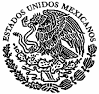 De conformidad con lo dispuesto en los artículos, 49 y 50, de la Ley de Medios de Impugnación en Materia Electoral para el Estado de Tlaxcala, en relación con los artículos 10, 12, fracción I, inciso m), 13, 16, fracciones III y VIII, y 28, fracción XXX de la Ley Orgánica del Tribunal Electoral de Tlaxcala; se hace del conocimiento público que a las veinte horas (20:00 hrs.) del veinticuatro de marzo de dos mil veinticuatro (24/03/2024), el Pleno de este Órgano Jurisdiccional, resolverá en Sesión Pública Virtual los Medios de Impugnación siguientes:PRIMERA PONENCIASEGUNDA PONENCIALo que se hace constar, fijando la presente Lista de Asuntos, siendo las diecisiete horas (17:00 hrs.) del veintitrés de marzo de dos mil veinticuatro (23/03/2024), en la página oficial del Tribunal Electoral de Tlaxcala, con dirección electrónica: https://www.tetlax.org.mx/.  R E S O L U C I Ó NEXPEDIENTE:ACTOR (ES):DEMANDADO Y/O AUTORIDAD RESPONSABLE (S):ACTO IMPUGNADO:TET-JDC-025/2024 Roberto González Barrera y otras PersonasConsejo General del Instituto Tlaxcalteca de EleccionesAcuerdo ITE-CG 32/2024R E S O L U C I Ó NEXPEDIENTE:ACTOR (ES):DEMANDADO Y/O AUTORIDAD RESPONSABLE (S):ACTO IMPUGNADO:TET-JE-027/2024,TET-JE-028/2024 yTET-JE-029/2024, Para quedar como:TET-JE-027/2024 Y ACUMULADOSFabio Lara Zempoalteca, con el carácter de Representante Suplente del Partido Alianza Ciudadana y otrosConsejo General del Instituto Tlaxcalteca de EleccionesAcuerdo ITE-CG 35/2024